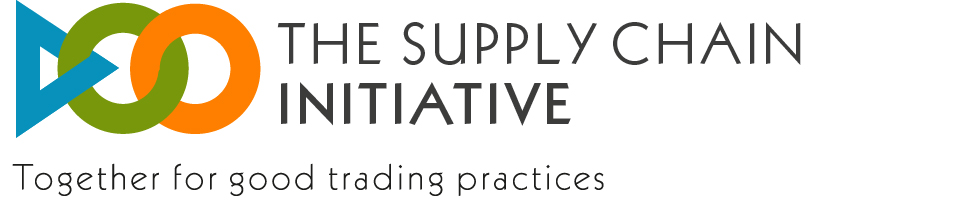 Studiu de conformitate pentru Supply Chain InitiativeIntroducereMetodologia bazată pe reţeaua web garantează confidenţialitatea răspunsurilor societăţii. Numai compania care realizează studiul va avea acces la chestionar şi la răspunsurile societăţii.

După finalizarea studiului, se va pune la dispoziţia societăţilor un raport bazat pe totalitatea informaţiilor anonime.

Vă rugăm să completaţi acest chestionar până la data de 30.09.2014.

Reţineţi că formularea întrebărilor poate fi uşor diferită de cea folosită în documentele cadru, pentru a facilita operaţiunile de analiză.

Sintagma “The Principles of Good Practice” se referă la principiile de bună practică ale relaţiilor verticale din lanţul de aprovizionare adoptate la 29.11.2011.Datele demografice ale societăţii1. Pentru ce ţară răspundeţi la întrebările studiului? [Bifaţi o căsuţă (un singur răspuns)]

Respectarea angajamentelor procesului14. Când aţi primit plângeri, de la înregistrarea dumneavoastră, care dintre următoarele Principles of Good Practice s-a presupus că au fost încălcate?
[Bifaţi căsuţele, puteţi alege mai multe răspunsuri]

Gradul de satisfacţie şi impactul asupra afaceriiConcluzieVă mulţumim pentru timpul şi ajutorul acordat pentru strângerea informaţiilor şi cifrelor referitoare la implementarea Supply Chain Initiative – Împreună pentru bunele practici comerciale.

Dacă aveţi orice întrebare referitoare la conţinutul studiului, vă rugăm să trimiteţi un email la jimbert@eurocoop.coop

Dacă aveţi probleme de natură tehnică, vă rugăm să contactaţi  ariane.valsamis@dedicated.be

Vă rugăm să bifaţi căsuţa „Validează” şi să apăsaţi „Trimite”2. Ce dimensiune are societatea dumneavoastră în această ţară?

personal angajat în 2013 [bifaţi o căsuţă]Cifră de afaceri în 2013 [bifaţi o căsuţă]Bilanţul anului 2013 [bifaţi o căsuţă]3. În ce sector al lanţului de aprovizionare activează societatea dumneavoastră în această ţară? [Bifaţi căsuţele, puteţi alege mai multe răspunsuri]4.a) S-a asigurat instruire pentru conformitatea cu Principles of Good Practice?
[Bifaţi o căsuţă, un singur răspuns]b) Câţi dintre angajaţii dumneavoastră au fost instruiţi? [Introduceţi o cifră]

5. Când se aşteaptă finalizarea instruirii? [Bifaţi o căsuţă, un singur răspuns]6. Societatea dumneavoastră foloseşte modulul de pregătire electronică pus la dispoziţie de Grupul de Guvernanţă şi dezvoltat de SAI?
[Bifaţi o căsuţă, un singur răspuns]EficienţăClaritateUtilitate8.a) Societatea dumneavoastră a comunicat partenerilor săi de afaceri implicarea în Supply Chain Initiative? [Bifaţi o căsuţă, un singur răspuns]b) Ce instrument, dintre cele de mai jos, aţi folosit pentru a comunica partenerilor dumneavoastră de afaceri implicarea societăţii dumneavoastră în Supply Chain Initiative?
[Bifaţi căsuţele, puteţi alege mai multe răspunsuri]Măsurăm eficienţa opţiunilor de soluţionare a litigiilor oferite de Supply Chain Initiative.

9.a) Societatea dumneavoastră a înaintat plângeri împotriva partenerilor comerciali pentru presupuse încălcări ale Principles of Good Practice de la înregistrarea dumneavoastră?9.b) Câte plângeri aţi înaintat? [Introduceţi un număr în căsuţa de mai jos]

10. Când aţi înaintat plângeri, de la înregistrarea dumneavoastră, care dintre următoarele Principles of Good Practice s-a presupus că au fost încălcate?
[Bifaţi căsuţele, puteţi alege mai multe răspunsuri]11.a) Societatea a fost expusă la represalii comerciale de la înregistrarea dumneavoastră din partea unui partener comercial înregistrat în Supply Chain Initiative, după ce aţi aplicat o opţiune disponibilă de soluţionare a litigiilor? [Bifaţi o căsuţă, un singur răspuns]b) De câte ori (raportat la numărul total de plângeri înaintate) [Introduceţi o cifră]

Dacă s-au folosit mai multe mecanisme, referiţi-vă la cel mai recent mecanism care a dus la soluţionarea litigiului

Dacă s-au folosit mai multe mecanisme, referiţi-vă la cel mai recent mecanism care a dus la soluţionarea litigiului

Dacă s-au folosit mai multe mecanisme, referiţi-vă la cel mai recent mecanism care a dus la soluţionarea litigiului

Dacă s-au folosit mai multe mecanisme, referiţi-vă la cel mai recent mecanism care a dus la soluţionarea litigiului

Numărul de plângeri înaintate de societatea dumneavoastră, care au fost soluţionate de la înregistrarea dumneavoastrăNumărul de plângeri înaintate de societatea dumneavoastră, care au fost soluţionate într-un interval de 4 luni Parcursul comercial (înaintarea problemei către un nivel superior din ierarhia comercială a partenerului comercial)Biroul intern de soluţionare a litigiilor al partenerului comercialMediereArbitrajMetode jurisdicţionale, conform regulilor şi reglementărilor naţionale013.a) Societatea dumneavoastră a primit plângeri de la partenerii comerciali pentru presupusa încălcare a Principles of Good Practice de la înregistrarea dumneavoastră?13.b) Câte plângeri aţi primit? [Introduceţi o cifră]

CLIENŢI: Părţile contractante trebuie să ţină întotdeauna cont de interesele clienţilor şi de sustenabilitatea globală a lanţului de aprovizionare în relaţiile lor B2B. Părţile contractante trebuie să asigure eficienţa maximă şi optimizarea resurselor în procesul de distribuţie a produselor în lanţul de aprovizionare.

LIBERTATEA DE A ÎNCHEIA CONTRACTE: Părţile contractante sunt entităţi economice independente, care îşi respectă reciproc dreptul de a-şi stabili propria strategie şi politica de management, inclusiv libertatea de a stabili, în mod independent, implicarea în contracte.

ONESTITATEA TRANZACŢIILOR: Părţile contractante trebuie să tranzacţioneze una cu cealaltă în mod responsabil, cu bună credinţă şi cu profesionalism.

ACORDURI SCRISE: Acordurile se vor încheia în scris, cu excepţia cazurilor când acest lucru este impracticabil sau acordurile verbale sunt acceptabile şi avantajoase reciproc. Acestea trebuie să fie clare şi transparente, şi să acopere cât mai multe elemente previzibile posibile, inclusiv drepturile şi procedurile de reziliere.

PREDICTIBILITATE: Modificarea unilaterală a condiţiilor contractuale nu se va realiza decât în cazurile când această posibilitate şi circumstanţele şi condiţiile sale au fost convenite în prealabil. Acordurile trebuie să sublinieze procesul fiecărei părţi de discutare cu celelalte părţi a oricărei modificări necesare pentru implementarea acordului sau generate de circumstanţe imprevizibile, conform acordului.

CONFORMITATE: Acordurile trebuie respectate.

INFORMAŢII: În cazul schimbului de informaţii, acesta se va realiza conform legilor referitoare la concurenţă şi altor legi aplicabile, iar părţile trebuie să se asigure în mod responsabil că informaţiile furnizate sunt corecte şi nu induc în eroare.

CONFIDENŢIALITATE: Confidenţialitatea informaţiilor trebuie respectată, cu excepţia cazurilor când informaţiile sunt deja publice sau au fost obţinute în mod independent de beneficiar, legal şi cu bună credinţă. Informaţiile confidenţiale vor fi folosite de beneficiar numai în scopul pentru care au fost furnizate.

RESPONSABILITATE PENTRU RISC: Toate părţile contractante din lanţul de aprovizionare trebuie să-şi asume propriile riscuri antreprenoriale.

CERERE JUSTIFICATĂ: O parte contractantă nu va folosi ameninţări pentru a obţine un avantaj nejustificat sau pentru a transfera un cost nejustificat.

Dacă s-au folosit mai multe mecanisme, referiţi-vă la cel mai recent mecanism care a dus la soluţionarea litigiului

Dacă s-au folosit mai multe mecanisme, referiţi-vă la cel mai recent mecanism care a dus la soluţionarea litigiului

Dacă s-au folosit mai multe mecanisme, referiţi-vă la cel mai recent mecanism care a dus la soluţionarea litigiului

Dacă s-au folosit mai multe mecanisme, referiţi-vă la cel mai recent mecanism care a dus la soluţionarea litigiului

Numărul de plângeri primite de societatea dumneavoastră, care au fost soluţionate de la înregistrarea dumneavoastrăNumărul de plângeri primite de societatea dumneavoastră, care au fost soluţionate într-un interval de 4 luni Parcursul comercial (înaintarea problemei către un nivel superior din ierarhia comercială a partenerului comercial)Biroul intern de soluţionare a litigiilor al partenerului comercialMediereArbitrajMetode jurisdicţionale, conform regulilor şi reglementărilor naţionale016. De la înregistrarea dumneavoastră în Supply Chain Initiative, societatea dumneavoastră a perceput o îmbunătăţire a practicilor comerciale?
[Bifaţi o căsuţă, un singur răspuns]17. Pe o scară de 1 la 10, unde 1 este nivelul de jos, iar 10 este nivelul de sus, vă rugăm să indicaţi gradul total de satisfacţie al societăţii dumneavoastră faţă de iniţiativă?
[Bifaţi o căsuţă, un singur răspuns]

Informaţiile furnizate vor rămâne confidenţiale. Pentru a asigura gestionarea corespunzătoare a studiului şi eliminarea potenţialelor duplicări, vă mulţumim pentru informaţiile furnizate mai jos.

Denumirea societăţii (societate cu operaţiuni la nivel naţional):

Ţara:Ce funcţie deţineţi în cadrul societăţii dumneavoastră?